Danske Handicaporganisationer – Odense
v. formand Birthe Malling           
Telefon: 40 34 35 27, E-mail: malling@post.tdcadsl.dk https://handicap.dk/lokalafdelinger/syddanmark/dh-odense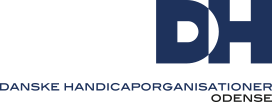 ReferatDH Odense - ÅrsmødeLørdag, den 12. marts 2022Seniorhuset, Toldbodgade, OdensePkt. 1	Valg af dirigent.	Birthe Malling bød velkommen og forestod valget af Sidsel Torp Baumann som dirigent.Pkt. 2	Valg af referent.		Ebbe Hansen blev valgt.Pkt. 3	Godkendelse af dagsorden.Sidsel Torp Baumann konstaterede, at årsmødet er beslutningsdygtigt, da det er varslet i overensstemmelse med vedtægterne.Dagsordenen blev godkendt, med den kommentar, at stemmetællere kun vil blive valgt, hvis der var behov for det.Pkt. 4	Navneopråb – optælling af stemmeberettigede.		Birthe Malling (Muskelsvindfonden).		Ib Engstrøm (Psoriasisforeningen).		Birthe Bjerre (UlykkesPatientForeningen og PolioForeningen).		Helge Petersen (Lungeforeningen).		Hans Nielsen (Høreforeningen).		Keld Nielsen (Dansk Blindesamfund).		Rene Hass Henriksen (Scleroseforeningen).		Hanne Nielsen (Parkinsonforeningen).		Annlis Juhl Iskov (Autisme Foreningen).		Jon Jensen (LEV).		Helle Arndal (Hjerneskade foreningen).		Helle Wittrup (Osteporoseforeningen).		Lene Borgaard Kruse Nielsen (CP Danmark)	Der var 13 stemmeberettigede.		Fremmødte suppleanter:			Birthe Petersen (Lungeforeningen).			Nina Breilich (UlykkesPatientForeningen og PolioForeningen).			Mads Witt Demant (CP Danmark).Pkt. 5	Valg af stemmetællere.		Dirigenten ville kun vælge stemmetæller, hvis det blev nødvendigt.Pkt. 6	Fremlæggelse af beretning for år 2021 – til godkendelse.	Den skriftlige beretning blev kort gennemgået af Keld Nielsen:Med denne beretning ønsker vi i DH-Odense at berette om de ting, der er sket gennem 2021.Forretningsudvalget:FU har siden årsmødet den 31. maj 2021, i det meste af perioden set ud som følger.Birthe Malling.	Formand.Keld Verner Nielsen.	Næstformand.Birthe Bjerre.	Fu-medlem.Nina Breilich.	Fu-medlem.Mads Witt Demant.	Fu-medlem.Rie Lynge.	Fu-medlem.Ib Poulsen.	Fu-medlem.Ib Poulsen trak sig fra Forretningsudvalget oktober 2021. Da Birgit Rasmussen var 1. suppleant, kom hun ind på Ib Poulsens plads.Møder i 2021.Der har gennem 2021 været afholdt 5 FU-møder plus et temamøde. Grundet COVID-19 situationen har flere møder dog været afholdt som digitale møder.Det har desværre heller ikke være muligt at afholde bestyrelsesmøder og medlemsmøder gennem 2021. Vi har dog være sammen med bestyrelsen en enkelt gang, som omtales længere nede i beretningen.Temamøde i FU om fremtidens DH:Den 20. september afhold forretningsudvalget et temamøde som af forskellige årsager, dog mest på grund af  COVID-19 blev udsat flere gange Men alt faldt på plads til den dag, Sidsel Torp Baumann fra DH-centralt blev inviteret til at holde oplæg.Vi gennemgik forskellige opgaver i grupper, vi nåede også så langt, at der var noget, at arbejde videre med.Det er nu op til forretningsudvalget at arbejde videre med nye opgaver.Dialogmøde:I forbindelse med byrådsvalg og regionsrådsvalg blev vi enige i FU om, at der skulle gøres noget i den forbindelse.Der blev nedsat en arbejdsgruppe hvor Ib Poulsen var tovholder, de øvrige gruppemedlemmer var Nina Breilich og Mads Witt Demant.Arbejdsgruppen kom i fællesskab med FU frem til, at der skulle afholdes et dialogmøde. Rådmænd og politikere blev inviteret til et dialogmøde med DH organisationer, bestyrelse og forretningsudvalget.Emnerne for dialogmødet blev følgende.Kvalitet i sagsbehandlingen på børnehandicapområdet og tillid til kommunen.RetssikkerhedEnsomhedDialogmødet blev afholdt onsdag den 13. oktober med rundbordssamtaler, hvor politikerne undervejs skiftede rundt mellem bordene.Politikerne udtrykte tilfredshed med den form for møde, og deltagerne syntes også gennemgående det var et godt møde.Arrangement med bestyrelsen:Det lykkedes os, at mødes med bestyrelsen i Næsby Hoved Skov, torsdag den 25. november.Via DH-centralt var der mulighed for, at få betalt arrangementet med kr. 600 pr. person ved indsendelse af regning på arrangementet.Det blev til et rigtig hyggeligt arrangement og det var dejligt, at vi igen fik lejlighed til at mødes med bestyrelsen.Tilgængelighed:DH Odense har arbejdet for den bedste tilgængelighed ved by omlægningen. Det er en forudsætning for at kunne opnå inklusion i samfundet, at manglende tilgængelighed ikke skaber barrierer for mennesker med handicap. Der er lagt en del arbejde i Tilgængelighedsudvalget for at sikre ordentlige adgangsforhold. Herudover er der konkret arbejdet med forbedring af forholdene for kørestolsbrugere, der skal bruge busserne i byen.Danske Handicaporganisationer (DH) arbejder for, at mennesker med handicap kan leve et liv som alle andre. Mennesker med handicap skal kunne deltage, bidrage og være en del af fællesskabet.Råd, nævn og udvalg:Ud over arbejdet i Handicaprådet har DH Odense deltaget aktivt i mange råd, udvalg og diverse møder:Vi deltager aktivt i bestyrelsen i Seniorhuset.Vi deltager aktivt i bestyrelsen i Tarup GL. Præstegård.Vi deltager aktivt i dialogforum på Arbejdsmarkedet.Vi deltager aktivt i CKVs bestyrelse og brugerråd.Vi deltager aktivt i Hjælpemiddelcenterets brugerråd.Vi deltager aktivt i CSV, Odense, Assens og Nordfyns bestyrelse.For DH Odense er det centralt, at sikre den handicappolitisk interessevaretagelse i kommunen og understøtte det landspolitiske arbejde med viden og erfaringer fra det kommunalpolitiske arbejde. DH Odense vil også fremover være med til at sikre en aktiv handicappolitisk interessevaretagelse på alle måder, alle steder og hele tiden.Et andet vigtigt område for DH Odense er velfærdsteknologi, derfor har DH Odense arbejdet for, at de nødvendige hjælpemidler stilles til rådighed for mennesker med handicap. For mange mennesker er det nødvendigt med tekniske hjælpemidler, for at kunne fungere i hverdagen. Hjælpemidlerne skal stilles til rådighed uden de lange ventetider, vi ser. DH Odense arbejder til stadighed for, at reparation af tekniske hjælpemidler skal være hurtigere. Det er nødvendigt, at vi arbejder for hurtigere visitation af hjælpemidler og sikrer, at de hurtigt bliver repareret, hvis de er defekte.Vi kan og vil bidrage til samfundet. Vi har en parathed til nye emner, vi vil være opmærksom på udviklingen i samfundet og være parat til nye tiltag! Jon Jensen: Der er udført et stort arbejde i Tilgængelighedsudvalget, det er meste de fysiske rammer der er arbejdet med! Hvad med de borgere der har kognitive eller psykiske begrænsninger.		Beretningen blev godkendt.
Pkt. 7	Fremlæggelse af handlingsplan for år 2022 – til godkendelse.Indledning:DH Odenses mission er et samfund, hvor mennesker med handicap har mulighed for at deltage på lige fod. Mennesker med handicap skal have samme muligheder som alle andre: Mulighed for uddannelse og arbejde, for at have et sundt og raskt liv og for at være med i samfundet - i foreninger og i kulturtilbud.DH Odense siger: Vi kan mere, end I tror. Et rummeligt samfund med plads til alle, giver mennesker med handicap mulighed for at bidrage meget mere. Mange mennesker med handicap kan arbejde og uddanne sig. Andre kan ikke arbejde, men kan udleve deres drømme og bidrage med værdi på anden måde.Følgende punkter DH vil arbejde med i det kommende år.Beskæftigelse:Vi vil invitere rådmænd samt andre relevante personer til FU- og bestyrelsesmøder. Det er vigtigt, at arbejde for et inkluderende arbejdsmarked hvor muligheden for at finde og fastholde job, vil blive mere succesfuldt, hvis de får den rette kompensation til rette tid. Både arbejdsgiver, jobcenter og borger mangler viden om handicap og de handicapkompenserende ordninger. Derfor skal der stadig være fokus på dette område.For dem, der ikke for nuværende eller på længere sigt kan arbejde, skal der ske en korrekt, effektiv og hurtig visitation til forsørgelse og andre tilbud.Tilgængelighed:Vi vil fortsat arbejde for tilgængeligheden gennem det nedsatte tilgængelighedsudvalg (DH Odense) samt kommunens By- og Kulturforvaltning - herunder Trafik og Mobilitets samt Drift og Anlægs grupperne. Rådmand Søren Windel har udtrykt, at han meget gerne vil fortsætte samarbejdet med os.Fyn Bus: Her vil vi fortsætte det positive samarbejde med Fynbus og andre relevante parter. Tilgængelighed til bygninger er en forudsætning for deltagelse i hele samfundet. Både, når det handler om bolig, uddannelse, beskæftigelse og i fritidslivet. DH Odense vil derfor fortsat have fokus på overholdelse af bygningsreglementet.Handicappolitisk interessevaretagelse i Odense Kommune.DH Odense vil sikre den handicappolitiske interessevaretagelse i Odense Kommune. DH Odense vil gennem aktiv deltagelse i Handicaprådet sikre implementeringen af den kommunale handicappolitik i forvaltninger og afdelinger. Vi vil arbejde for af få handicappolitik på den politiske dagsorden ved at afholde dialogmøder og temamøder.Ny Borgerrådgivning:DH vil have fokus på den nye borgerrådgivning, og følge med i hvordan den bliver brugt i Odense Kommune.
Den nye rådgivning skal gerne blive til glæde og gavn for borgerne.Der er taget kontakt til borgerrådgivningen for afholdelse af møde.Velfærdsteknologi:Vi skal sætte ny fokus på teknologien i 2022 ved kontakt til relevante virksomheder og personer, f.eks. til CKV og nogle robotvirksomheder.Keld Nielsen: Vi har valgt at begrænse os i 2022 til få emner som vi vil arbejde med. Vi vil gerne arbejde med få emner som vi kan overkomme modsat mange emner som vi ikke får behandlet.Jon Jensen: Klapordninger har skaffet flere tusinde borger job.	Borgerrådgivning er en uvildig rådgiver, der er ansat i borgmesterforvaltningen. Der er et stort behov for en borgerrådgiver. Et af de store emner er retssikkerhed for borgerne. Hans Jensen: Vi mangler et sted for personlig henvendelse – jeg har prøvet personligt at møde op i forvaltningen med et problem; men kunne ikke blive betjent, jeg skulle have bestilt tid i forvejen. Som høre hæmmet kan jeg ikke bruge en telefon, så hvordan skal jeg så reservere tid til betjening.	Tidligere kunne man få løst personlige problemer ved personlig henvendelse i hjælpemiddeldepotet. Nu skal man bestille tid og venter længe bare man skal have nye dupper på stokkene.Birthe Bjerre: Det er godt at tilgængeligheds udvalget bliver rost for deres indsat om fysiske begrænsninger, hvis udvalget skal have succes på området der skal forbedres for kognitive og psykiske begrænsninger skal udvalget have udvidet antallet af medlemmer; derfor vil det være godt, hvis der kommer en fra LEV og bliver medle4m af udvalget.	CKV – der er kommet ny leder og brugergrupperne er nedlagt desuden er hjælpemiddelsdagen udskudt, vi håber brugergrupperne reetableres.Mads Demant: Det er godt med fokusgrupper i CKV; men det er hjælpemiddelsdepotet der udlever hjælpemidler.Jon Jensen: LEV finder en repræsentant til tilgængelighedsudvalget.	Der er udarbejdet en evalueringsrapport om hjemtagelse af opgaver fra for eksempel CKV. Rapporten er meget dårlig, selv politikerne i Handicaprådet mener den er så dårlig at den er kasseret.Handlingsplanen blev godkendtPkt. 8 	Fremlæggelse af forslag om afdelingen skal søge § 18-midler hos kommunen.DH-Odense ønsker ikke at søge om de sparsomme §18 midler. Det er således alene op til de enkelte handicapforeninger at søge de midler.Forslaget blev godkendt.Pkt. 9	Behandling af indkomne forslag.	Der er ikke indkommet nogen forslag.Pkt. 10	Fremlæggelse af regnskab for 2021 – til godkendelse		Indtægter: Der er tilgået nogen indtægter til DH Odense i 2021.	Udgifter:		Møder og rejseudgifter (FU & bestyrelse)	5.433		Årsmøde		3.450		IT (telefon & internet)		1.530		Kurser og konferencedeltagelse		938		Eksterne råd og nævn		812		Øvrige udgifter		4.160	Udgifter i alt		16.322	Årets resultat		- 16.322	Formue opgørelse:		Primo formue		44.634			Årets resultat		- 16.233		Ultimo formue		28.312Regnskabet blev godkendtPkt. 11	Fremlæggelse af budget 2022 – til godkendelse.	Indtægter		Tilskud fra DH centralt		25.000	Indtægter		25.000	Udgifter:		Kursus, konferencer og udvikling		19.000		Møder og rejseudgifter (FU & bestyrelse)	8.000		Årsmøde		4.000		Lokale omkostninger		5.000		IT (telefon, internet & Zoom)		3.000		Kontor		500		Øvrige udgifter		3.000	Udgifter i alt		42.500	Årets budgetterede resultat		- 17.500	Formue opgørelse:	Primo formue		28.312		Årets budgetterede resultat		- 17.500		Ultimo formue - hensættelse		10.812Birthe Bjerre: Årsagen til lokale omkostninger på kr. 5.000,- er at vi skal betale kontingent på kr. 3.000,- til seniorhuset, som giver os ret til at bruge vores mødelokale uden yderligere omkostninger; men vi skal betale en beskeden timepris for brug af andre lokalefaciliteter – det har vi budgetteret til kr. 2.000,-	Budgettet blev godkendt.Pkt. 12	Valg. Følgende blev valgt til FU:Keld Nielsen (Dansk Blindesamfund), genvalgt for 2 år.Nina Breilich (UlykkesPatientForeningen og PolioForeningen), genvalgt for 2 år.Annlis Juhl Iskov (Autisme Forening), nyvalgt for 2 år.Lene Borgaard Kruse Nielsen (CP Danmark), nyvalgt for 1 årRene Hass Henriksen (Scleroseforeningen), nyvalgt for 1 årValg af suppleanter:suppleant: Preben Apager (Sind), genvalgt for 1 årsuppleant: Birgit Rasmussen (CP Danmark), genvalgt for 1 år.Pkt. 13	Råd og Nævn og andre udvalg.Der henvises til beretningen, hvor det fremgår i hvilke råd, nævn og udvalg DH Odense er repræsenteret i.Pkt. 14	Eventuelt.		Birthe Malling takkede Rie Lynge og Mads Demant for deres indsats i DH Odense.		Birthe Malling takkede dirigent Sidsel Torp Baumann for at hans gode måde at lede mødet på.		Birthe Bjerre: Det er dejligt at der er kommet så mange til årsmødet.	Opfordring til alle om at orientere om problemer i handicap verdenen til FU, så FU kan behandle sagen.	Nina Breilich: Efterlysning af steder med begrænset tilgængelighed, så vi kan forbedre tilgængeligheden.	Jon Jensen: Roste de nye tiltag med fællesmøder med DH Odenses FU og Handicaprådets DH medlemmer – der er et stort behov for samarbejde.	Helle Arndal: Omtalte solsikkesnoren – solsikkesnoren skal sikre tryghed og lige tilgængelighed for mennesker med usynlige handicap.		Solsikkesnoren kan være en stor hjælp i store lufthavne og togstationer, hvor det kan være svært at finde rundt. En henvendelse til personale og bede om ekstra støtte er nemmere hvis man viser solsikkesnoren, som gør det nemmere at få den nødvendige vejledning	Helge Petersen takkede for det store arbejde i FU.